§2149.  Compensation for home health care providers1.  Definitions.  As used in this section, unless the context otherwise indicates, the following terms have the following meanings.A.  "Home health care provider" means an organization designated as a home health agency under rules of the department or certified by Medicare for delivery of home health services.  [PL 1987, c. 829, §1 (NEW).][PL 1987, c. 829, §1 (NEW).]2.  Compensation.  In determining levels of reimbursement in rate structures established for home health care providers, the department shall:A.  Formulate payment rates for various types of care provided based on the service costs attributable to each home health care provider, as determined by such standard methods as the department may establish;  [PL 1987, c. 829, §1 (NEW).]B.  Adjust rates accordingly, at least annually, for alternative programs to institutional care for optimal service delivery to eligible clients, but not to exceed the costs of nursing home care;  [PL 1987, c. 829, §1 (NEW).]C.  Recognize the provider's reasonable costs of recruiting, training and retaining qualified staff, including registered nurses, licensed practical nurses, certified nurse aides, home health aides and allied personnel; and  [PL 1987, c. 829, §1 (NEW).]D.  Implement this subsection in such a manner which does not result in a decrease in numbers of clients or units of service.  The monthly limits on costs per individual receiving in-home services as an alternative to institutional care shall be at least $1,878 for skilled level care and $1,361 for intermediate level care.  [PL 1987, c. 829, §1 (NEW).][PL 1987, c. 829, §1 (NEW).]SECTION HISTORYPL 1987, c. 829, §1 (NEW). The State of Maine claims a copyright in its codified statutes. If you intend to republish this material, we require that you include the following disclaimer in your publication:All copyrights and other rights to statutory text are reserved by the State of Maine. The text included in this publication reflects changes made through the First Regular and First Special Session of the 131st Maine Legislature and is current through November 1, 2023
                    . The text is subject to change without notice. It is a version that has not been officially certified by the Secretary of State. Refer to the Maine Revised Statutes Annotated and supplements for certified text.
                The Office of the Revisor of Statutes also requests that you send us one copy of any statutory publication you may produce. Our goal is not to restrict publishing activity, but to keep track of who is publishing what, to identify any needless duplication and to preserve the State's copyright rights.PLEASE NOTE: The Revisor's Office cannot perform research for or provide legal advice or interpretation of Maine law to the public. If you need legal assistance, please contact a qualified attorney.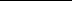 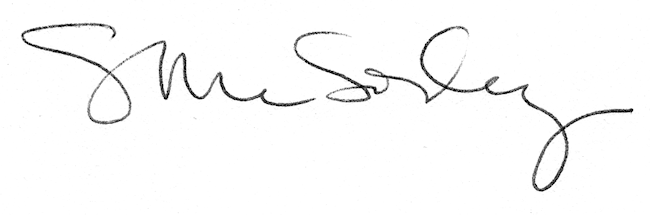 